Tydzień 4, część 5. Para gońców. +                     Mat w 1 posunięciu.      – 2 –Tydzień 4, część 5. Para gońców. +                     Mat w 1 posunięciu.      – 2 –Tydzień 4, część 5. Para gońców. +                     Mat w 1 posunięciu.      – 2 –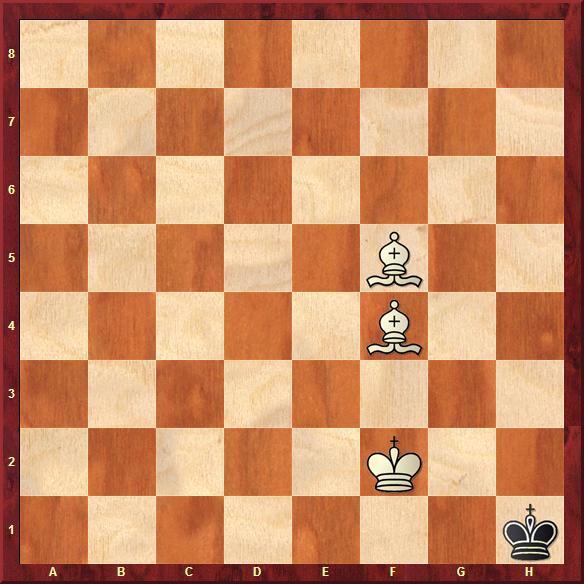 Zadanie 105                       1X Zadanie 106                       1X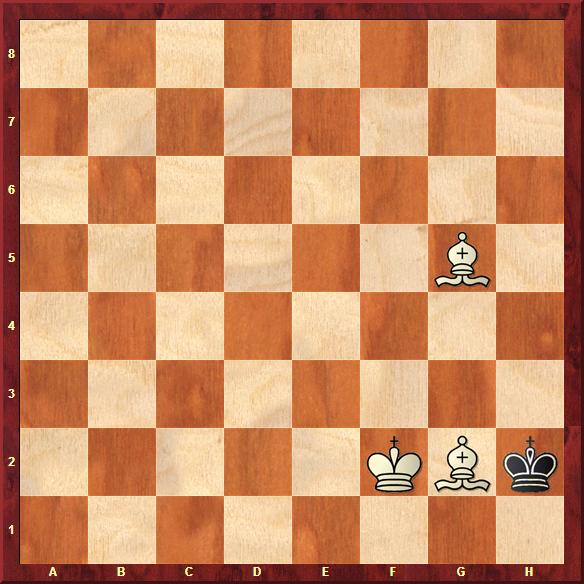 Zadanie 1091.Gc3-e1XZadanie 1101.Gb5-c4XSzachyDzieciom.pl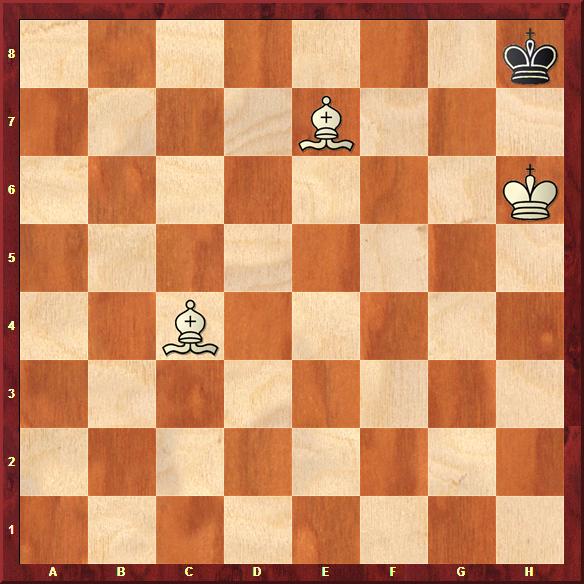 Zadanie 107                       1X Zadanie 108                       1X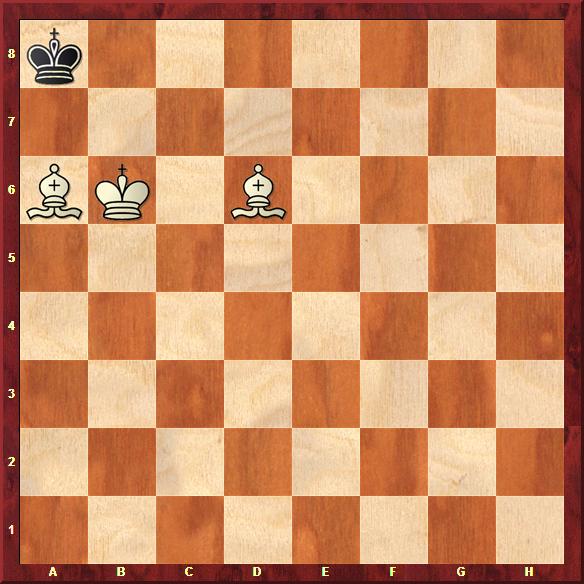 Zadanie 1111.Gb7-g2XZadanie 1121.Gg3-f4XSzachyDzieciom.pl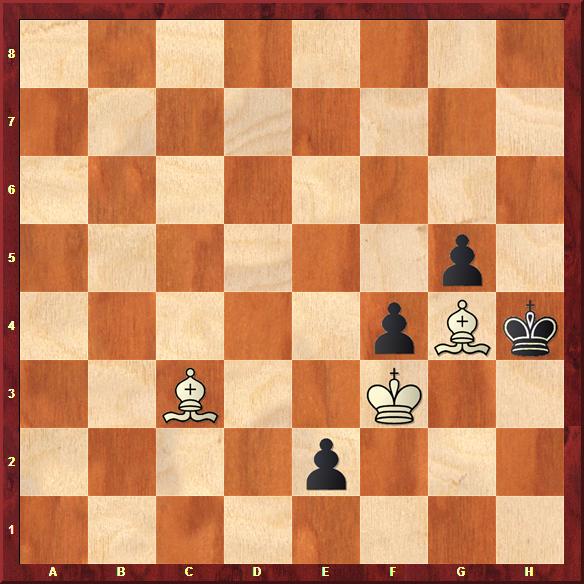 Zadanie 109                       1X Zadanie 110                       1X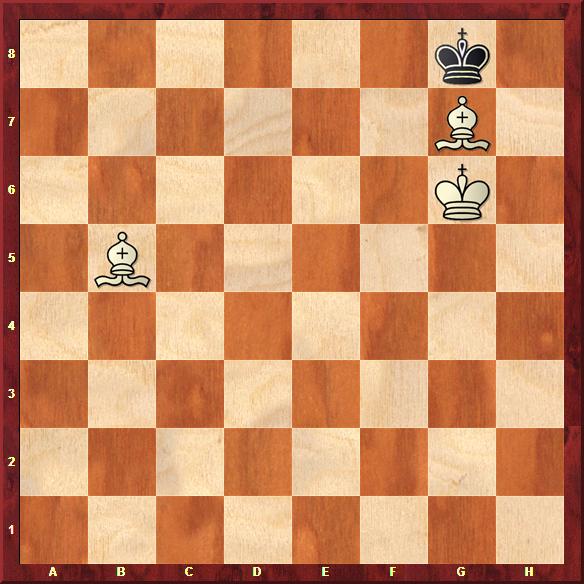 Zadanie 1051.Gf5-e4XZadanie 1061.Gg5-f4XSzachyDzieciom.pl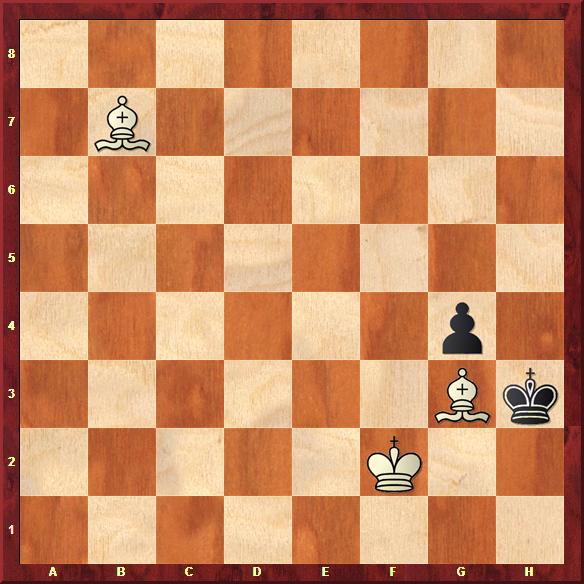 Zadanie 111                       1X Zadanie 112                       1X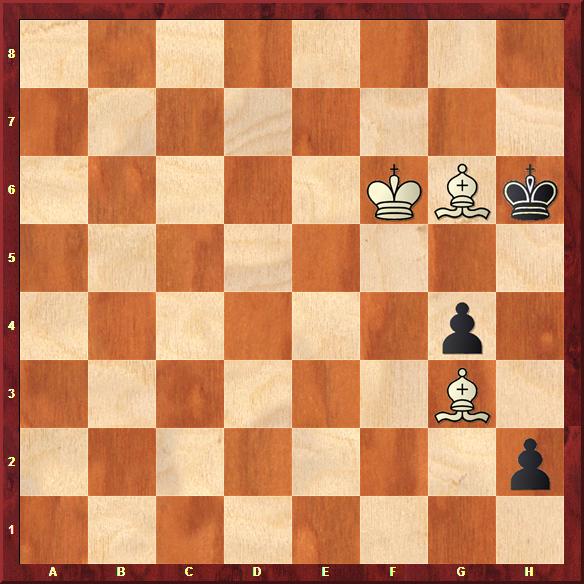 Zadanie 1071.Ge7-f6XZadanie 1081.Ga6-b7XSzachyDzieciom.plTydzień 4.    Kurs interaktywny SzachyDzieciom.pl.           Mat w 1 posunięciu.      – 2 –Tydzień 4.    Kurs interaktywny SzachyDzieciom.pl.           Mat w 1 posunięciu.      – 2 –Tydzień 4.    Kurs interaktywny SzachyDzieciom.pl.           Mat w 1 posunięciu.      – 2 –Tydzień 4, część 6. Dwa skoczki. +                       Mat w 1 posunięciu.      – 3 –Tydzień 4, część 6. Dwa skoczki. +                       Mat w 1 posunięciu.      – 3 –Tydzień 4, część 6. Dwa skoczki. +                       Mat w 1 posunięciu.      – 3 –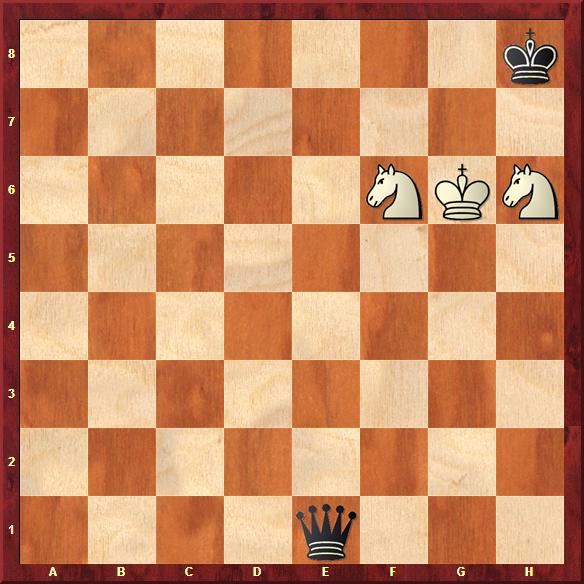 Zadanie 113                       1X Zadanie 114                       1X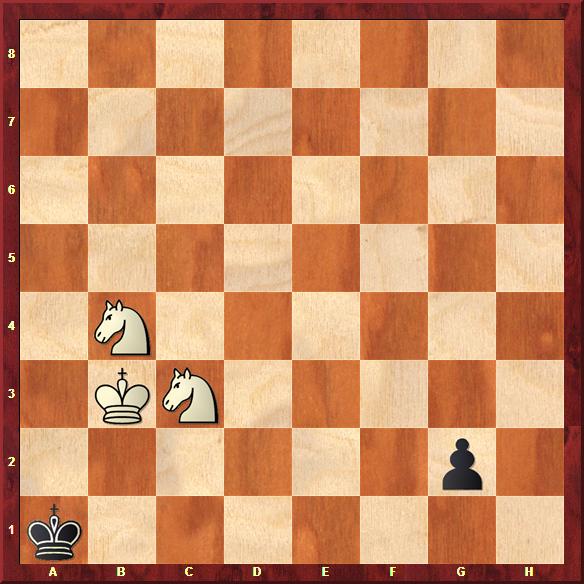 Zadanie 1171.Sf8-g6XZadanie 1181.Sd2-f3XSzachyDzieciom.pl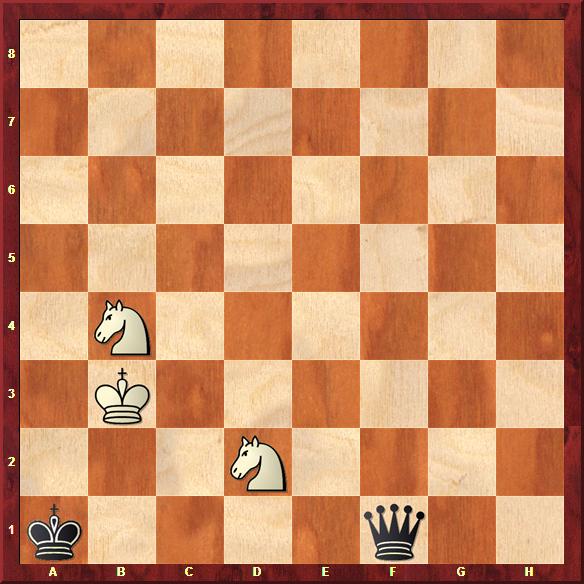 Zadanie 115                       1X Zadanie 116                       1X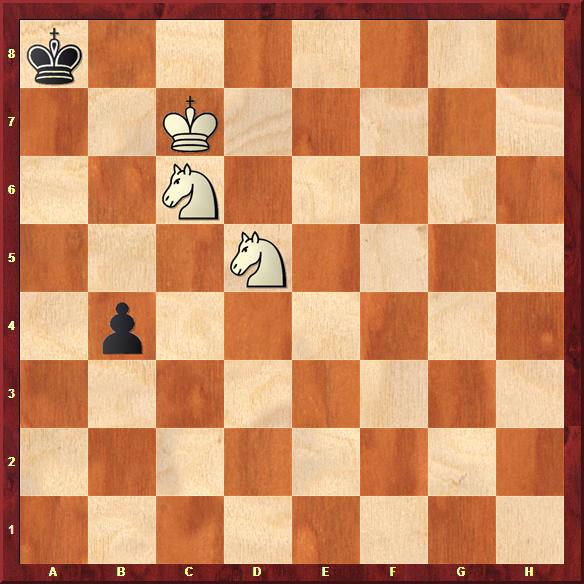 Zadanie 1191.Se2-c3XZadanie 1201.Sb4-c2XSzachyDzieciom.pl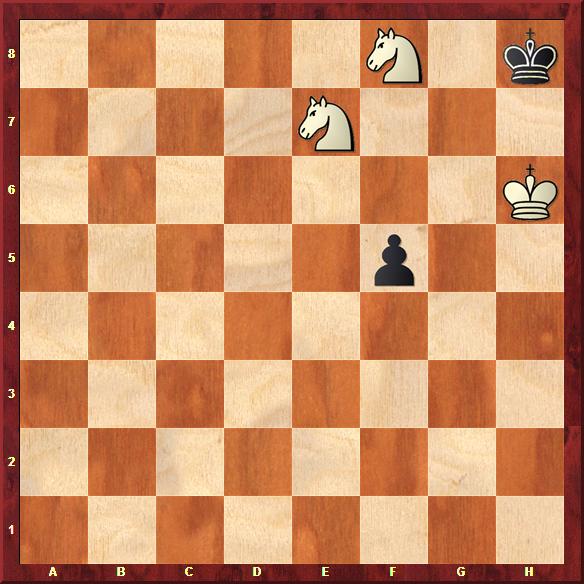 Zadanie 117                       1X Zadanie 118                       1X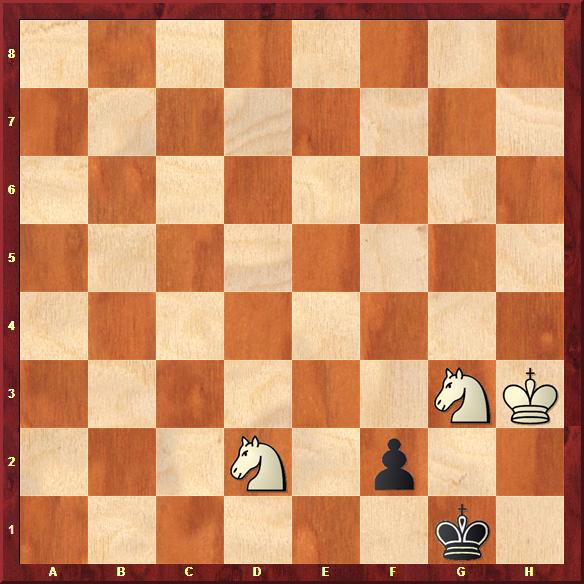 Zadanie 1131.Sh6-f7XZadanie 1141.Sb4-c2XSzachyDzieciom.pl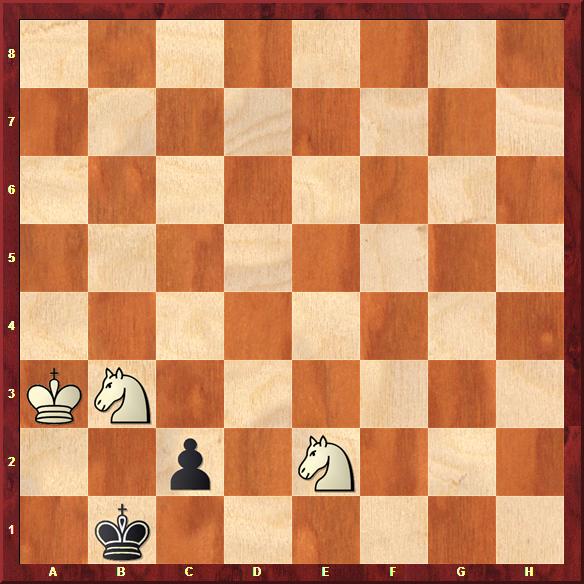 Zadanie 119                       1X Zadanie 120                       1X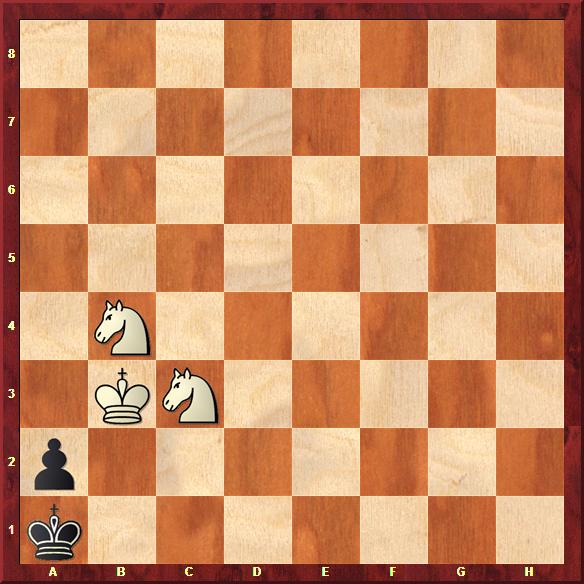 Zadanie 1151.Sb4-c2XZadanie 1161.Sd5-b6XSzachyDzieciom.plTydzień 4.    Kurs interaktywny SzachyDzieciom.pl.           Mat w 1 posunięciu.      – 3 –Tydzień 4.    Kurs interaktywny SzachyDzieciom.pl.           Mat w 1 posunięciu.      – 3 –Tydzień 4.    Kurs interaktywny SzachyDzieciom.pl.           Mat w 1 posunięciu.      – 3 –